Page 226. Exercice 30.Voici une figure construite par Joséphine.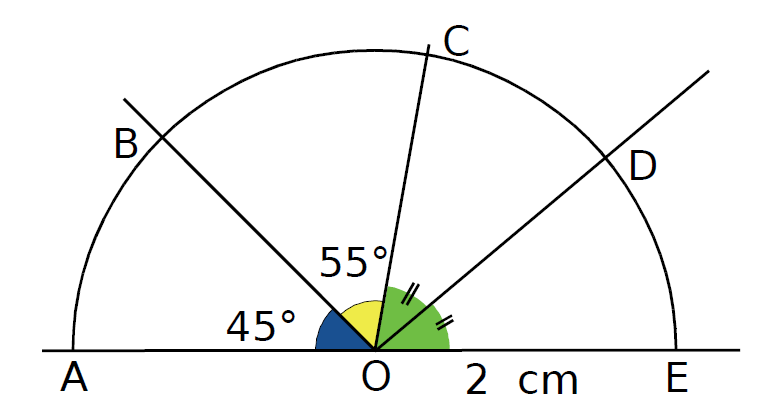  = 45° ;  = 55° ;  = Quelle est la mesure de l'angle  ? Explique ta réponse.Mesure de l’angle  = 